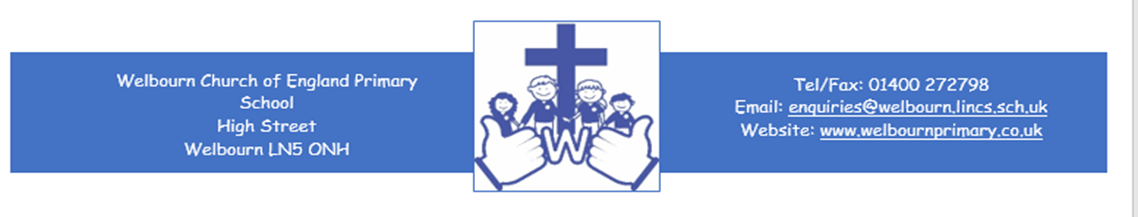 Welbourn C of E Primary School ‘Believe, Excite, Succeed, Together’History Long Term PlanKS2 – Cycle AAutumnAutumnSpringSpringSummerSummerHistory POSChronology: how to order events and impact of historical events/ people. Talk in depth about the theme in relation to other historical events including modern day. Sources: know how to distinguish between fact and opinions and giving reasons. Know the difference between primary and secondary sources. Gain a deeper understanding of comparing historical sources and suggest the validity. Know how it is used to make historical claims. Historical enquiry: question, understand and know significant events, analyse trends. Analyse: know why something happened and the impact. Study of a famous person and their legacy. Chronology: how to order events and impact of historical events/ people. Talk in depth about the theme in relation to other historical events including modern day. Sources: know how to distinguish between fact and opinions and giving reasons. Know the difference between primary and secondary sources. Gain a deeper understanding of comparing historical sources and suggest the validity. Know how it is used to make historical claims. Historical enquiry: question, understand and know significant events, analyse trends. Analyse: know why something happened and the impact. Study of a famous person and their legacy. Chronology: how to order events and impact of historical events/ people. Talk in depth about the theme in relation to other historical events including modern day. Sources: know how to distinguish between fact and opinions and giving reasons. Know the difference between primary and secondary sources. Gain a deeper understanding of comparing historical sources and suggest the validity. Know how it is used to make historical claims. Historical enquiry: question, understand and know significant events, analyse trends. Analyse: know why something happened and the impact. Study of a famous person and their legacy. Chronology: how to order events and impact of historical events/ people. Talk in depth about the theme in relation to other historical events including modern day. Sources: know how to distinguish between fact and opinions and giving reasons. Know the difference between primary and secondary sources. Gain a deeper understanding of comparing historical sources and suggest the validity. Know how it is used to make historical claims. Historical enquiry: question, understand and know significant events, analyse trends. Analyse: know why something happened and the impact. Study of a famous person and their legacy. Chronology: how to order events and impact of historical events/ people.Talk in depth about the theme in relation to other historical events including modern day.Sources: know how to distinguish between fact and opinions and giving reasons.Know the difference between primary and secondary sources.Gain a deeper understanding of comparing historical sources and suggest the validity.Know how it is used to make historical claims.Historical enquiry: question, understand and know significant events, analyse trends.Analyse: know why something happened and the impact. Study of a famous person and their legacy.Chronology: how to order events and impact of historical events/ people.Talk in depth about the theme in relation to other historical events including modern day.Sources: know how to distinguish between fact and opinions and giving reasons.Know the difference between primary and secondary sources.Gain a deeper understanding of comparing historical sources and suggest the validity.Know how it is used to make historical claims.Historical enquiry: question, understand and know significant events, analyse trends.Analyse: know why something happened and the impact. Study of a famous person and their legacy.Key objectivesYear 2/3Year 4/5/6Year 2/3Year 4/5/6Year 2/3Year 4/5/6Topic Would you want to step back into the ages?How did life change in the Victorian era?What was life like for the Ancient Egyptians?Who were the Ancient Greeks?Chronological events To know where to locate The Stone Age on a timelineTo know that the industrial revolution led into the Victorian era.To understand the significant changes that occurred before and during the Victorian eraTo compare life in Egypt to life in other parts of the world.To be able to locate the Egyptian period on a timeline, comparing it to the stone age.To place Ancient Greece on a time lineTo understand where Ancient Greece is on the timeline compared to previously taught topics (Victorians, Stone age, Egyptians, Anglo-Saxons)Knowledge and interpretationTo know how people in the Stone age communicated through art.To know about Stone Age homes and their materialsTo know about The Stone Age dietTo know what Skara Brae wasTo know what changes occurred in The Iron Age and The Bronze AgeTo Know how Britain changed between the beginning of the stone age and the iron ageTo Know the main differences between the stone, bronze and iron ages, including the Neolithic, paleolithic and Mesolithic periods. To Know what is meant by ‘hunter-gatherers’To know about the Industrial RevolutionTo know who Queen Victoria was.To know about Victorian childhoodTo know what life was like in the workhouse.To know about Victorian leisure.To know about Victorian homes.To know about some of the key Victorian inventions.To know how the changes within the Victorian era contributed to society todayTo know how Britain has had a major influence on the worldTo Know about, and name, some of the advanced societies that were in the world around 3000 years agoTo know about daily Egyptian life, including food and clothingTo explain the importance of the Nile to the Ancient Egyptians, including trade and agricultureTo know the stages of the mummification processTo know about Egyptians beliefs, including Egyptian Gods.To understand the way Egyptians recorded information, including decoding hieroglyphic messages.To know about the pyramids and sphynx, and the reasons they were built. Use of sourcesTo ask and answer questions about Stone Age artefactsTo explore the reliability of different sourcesTo understand how sources can still exist today (fossils/ archaeology )To explore the reliability of different sources from alternative points of view by considering poor and rich lives.To explore Victorian advertising material to suggest what it tells us about the past.To look at photographs to learn about the past.To use physical artefacts to ask questions about the past.To understand the ways in which we have found out about Egyptian life and the validity of the information.To compare sources and begin to question their reliability.To understand that different types of sources give them different information about the past. To infer information from artefacts about what life was like in Ancient GreeceTo consider the utility and limitations of using artefacts in isolation from other historical sourcesTo infer information from archaeological sites about what life was like in Ancient GreeceTo select and combine information from different sources about life in Ancient GreeceHistorical enquiry To know how historic items and artefacts help to provide a picture of life in Skara Brae. To find answers to specific historical questions.To investigate the value of different Victorian inventions and the importance they have on our lives today.To investigate how Britain gained and lost power/land during the Victorian era.To investigate how Britain changed to become more industrial by the end of the Victorian era.To explore the reasons the pyramids were built.To explore and research Egyptian beliefs.To use artefacts to explore what life was like for the Egyptians.  To carry out research using secondary sources of written informationTo begin to assess how useful Greek myths/legends are in helping them to find out about the pastY6/HA - Use a wider range of evidence to produce conclusions and assess the usefulness of some of that evidence such as Greek myths and legends.Significant people To explore how people developed from the stone age to the iron age – exploring why we have little information about one significant individual (lack of written evidence, photographs, records etc)To know about Queen Victoria and her reign.To understand why Prince Albert was important in the Victorian period.To know who Thomas Barnardo was and his contributions to helping children.To know about Tutankhamun and investigate the discovery of his tomb.To know about Ramesses II and why we remember himTo know who Cleopatra was and why she is remembered.To use different sources to identify the most important achievements of Alexander the Great giving reasons.To know who Hippocrates was, and understand his contribution to society. Key skills To give reasons why the past has been represented in a particular way ( through cave art/drawings)To select aspects of research to create a display and communicate learning in a variety of ways.To understand that sources can be interpreted in different ways (particularly in art)To ask and answer questions about Stone age life by exploring ruins ( Skara Brae) To select and record information as part of research. (Victorian inventions)To select and organise information to present (communicate) to others. (Create ppts to sell their invention as the most important)To compare accounts of events from different versions of events. Consider accuracy and reliability of sources. (Gap between the rich and poor).To select and record information as part of research ( Egyptian Gods)To select and present information to others ( ppts or posters) To understand how beliefs have changed over time.To be able to compare similarities and differences between the Stone age and the Egyptians.To produce structured work in the form of a tour guide for an Ancient Greek historical site making appropriate use of dates and termsTo use a variety of sources to summarise what they have learnt about the Ancient Greeks.  Key vocabulary PrehistoryHunter-gathererNomadPalaeolithicMesolithicNeolithicTribeNeanderthalHomosapiensPeltBeakerCeltBronzeRoundhouseHillfortQuernSmeltingDruidBorerDomesticateIndustrial schoolRagged schoolReformatoryIndustrialWorkhouseDormitoryMonarchyReignEmpireEraEmpressInventionsFactoryConstableMatronShillingSculleryManglePrince AlbertArithmeticSlumSovereignPauperIndustrial revolutionInventionsPharaohScarabPapyrusScribeAmuletCanopic jarSarcophagusTombAfterlifeHieroglyphicsMummificationIrrigationShadufSphinxOasisEgyptologistAnkhPyramidBarterRosetta StoneDemocracyAcropolisCity-stateParthenonMarathonOlympicsCitizenPhilosopherAlphabetTragedyAgoraHellenisticPhalanxAristocratMythologyColumnHoplitePeninsulaOracleTerraced